La facture et ses calculsAtelier 1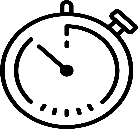 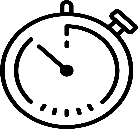 Retrouver les éléments des factures le plus rapidement possible !  En renseignant la page web « Facturation 1 »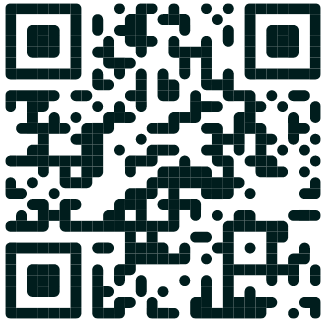 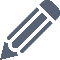 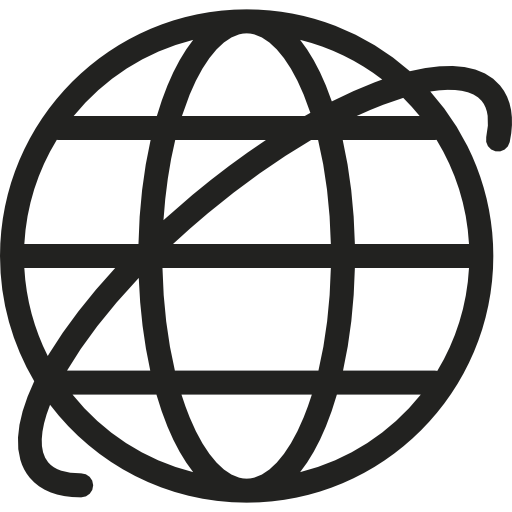 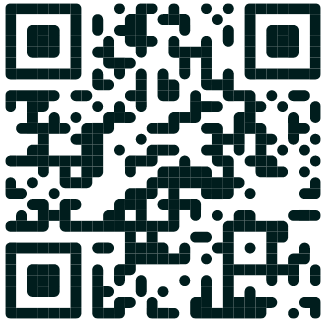   En reportant les valeurs trouvées sur ce documentMon atelier pour apprendre àCalculer une remise en fonction d’un tauxCalculer un net commercialCalculer un escompte de règlement en fonction d’un tauxCalculer le net financierCalculer le montant de la TVACalculer le montant TTC d’une factureTAUXMONTANTTAUXMONTANTHT4 000,00HT2 000,00Remise20,0 %Remise10,0 %Net commercialNet commercialNet commercialNet commercialEscompte02,0 %Escompte01,0 %Net financierNet financierNet financierNet financierTVA20,0 %TVA05,5 %TTCTTCTTCTTCVérification =Vérification =TAUXMONTANTTAUXMONTANTHTHTRemise15,0 %Remise02,0 %Net commercialNet commercialNet commercialNet commercialEscompte03,0 %Escompte05,0 %Net financierNet financierNet financierNet financierTVA10,0 %TVA02,1 %TTCTTC4 534,75TTCTTC1 901,10Vérification =Vérification =TAUXMONTANTTAUXMONTANTHTHTRemise400,00Remise30,00Net commercialNet commercial3 600,00Net commercialNet commercial1 470,00EscompteEscompteNet financierNet financier3 510,00Net financierNet financier1 425,90TVATVATTCTTC3 703,05TTCTTC1 455,84Vérification =Vérification =TAUXMONTANTTAUXMONTANTHT4 000,00HT3 000,00RemiseRemiseNet commercialNet commercial3 800,00Net commercialNet commercial2 910,00EscompteEscompteNet financierNet financier3 686,00Net financierNet financier2 851,80TVATVATTCTTC4 054,60TTCTTC2 911,69Vérification =Vérification =